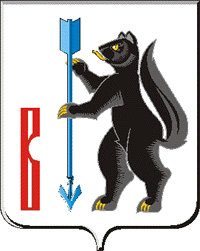 АДМИНИСТРАЦИЯ ГОРОДСКОГО ОКРУГА ВЕРХОТУРСКИЙП О С Т А Н О В Л Е Н И Еот 28.03.2018г. № 235г. Верхотурье  Об утверждении порядка оформления заданий на проведение мероприятий по контролю без взаимодействия с юридическими лицами, индивидуальными предпринимателями, результатов мероприятий по контролю без взаимодействия с юридическими лицами, индивидуальными предпринимателями в области торговой деятельности,в области розничной продажи алкогольной продукции на территории городского округа Верхотурский	В соответствии со статьями 8.2, 8.3, 13.2 Федерального закона от 26 декабря 2008 года № 294-ФЗ «О защите прав юридических лиц и индивидуальных предпринимателей при осуществлении государственного контроля (надзора) и муниципального контроля», руководствуясь Уставом городского округа Верхотурский,  ПОСТАНОВЛЯЮ:1. Утвердить порядок оформления заданий на проведение мероприятий по контролю без взаимодействия с юридическими лицами, индивидуальными предпринимателями, результатов мероприятий по контролю без взаимодействия с юридическими лицами, индивидуальными предпринимателями в области торговой деятельности, в области розничной продажи алкогольной продукции на территории городского округа Верхотурский.2. Настоящее постановление вступает в силу с момента опубликования.3. Опубликовать настоящее постановление в информационном бюллетене «Верхотурская неделя» и разместить на официальном сайте городского округа Верхотурский.4. Контроль исполнения настоящего постановления оставляю за собой.Глава городского округа Верхотурский					           А.Г. ЛихановУтвержденпостановлением Администрациигородского округа Верхотурскийот 28.03.2018г. № 235«Об утверждении порядка оформления заданий напроведение мероприятий по контролю безвзаимодействия с юридическими лицами, индивидуальным предпринимателями, результатов мероприятий по контролю без взаимодействия с юридическими лицами, индивидуальными предпринимателями в области торговой деятельности, в области розничной продажи алкогольной продукции на территории городского округа Верхотурский»Порядок оформления заданий на проведение мероприятий по контролю без взаимодействия с юридическими лицами, индивидуальными предпринимателями, результатов мероприятий по контролю без взаимодействия с юридическими лицами, индивидуальными предпринимателями в области торговой деятельности,в области розничной продажи алкогольной продукции на территории городского округа Верхотурский1. Общие положения1.1. Настоящий Порядок оформления заданий на проведение мероприятий по контролю без взаимодействия с юридическими лицами, индивидуальными предпринимателями, результатов мероприятий по контролю без взаимодействия с юридическими лицами, индивидуальными предпринимателями (далее - Порядок) разработан в соответствии с требованиями Федерального закона от 26 декабря 2008 года « 294-ФЗ «О защите прав юридических лиц и индивидуальных предпринимателей при осуществлении государственного контроля (надзора) и муниципального контроля» и устанавливает требования к оформлению, содержанию заданий по контролю без взаимодействия с юридическими лицами, индивидуальными предпринимателями (далее - задание), и оформлению должностными лицами Администрации городского округа Верхотурский результатов контрольного мероприятия, в том числе результатов плановых (рейдовых осмотров), обследований, исследований, измерений, наблюдений, предусмотренных статьей 8.3 Федерального закона от 26 декабря 2008 года № 294-ФЗ «О защите прав юридических лиц и индивидуальных предпринимателей при осуществлении государственного контроля (надзора) и муниципального контроля».1.2. При осуществлении деятельности, указанной в пункте 1.1 настоящего Порядка, должностные лица Администрации городского округа Верхотурский руководствуются Конституцией Российской Федерации, Федеральным законом от 26 декабря 2008 года № 294-ФЗ «О защите прав юридических лиц и индивидуальных предпринимателей при осуществлении государственного контроля (надзора) муниципального контроля», иными законами и подзаконными актами в указанной сфере, а также муниципальными нормативными правовыми актами Администрации городского округа Верхотурский.2. Порядок оформления и содержание заданий 2.1. Задание утверждается главой городского округа Верхотурский (далее - руководитель органа муниципального контроля) или заместителем главы Администрации городского округа Верхотурский (далее - заместитель руководителя органа муниципального контроля), к полномочиям которого отнесено осуществление муниципального контроля в области торговой деятельности, в области розничной продажи алкогольной продукции.2.2. Задание оформляется по форме согласно приложению № 1 к настоящему Порядку.2.3. В задании указывается:1) Цель проведения контрольного мероприятия, дата проведения мероприятия либо период начала и окончания проведения мероприятия, должностное лицо структурного подразделения, которому поручено проведение мероприятия.2) Сведения об объекте, в отношении которого будет проводиться мероприятие: о виде, местоположении объекта, в том числе его адресе и кадастровом (реестровом) номере (при наличии и необходимости), сведения о принадлежности объекта и праве, на котором объект принадлежит правообладателю (при наличии).2.4. Задание перед началом выполнения контрольного мероприятия вручается руководителю структурного подразделения, другому должностному лицу структурного подразделения, которому поручено осуществление мероприятия.2.5. Вручение задания осуществляется под роспись в журнале мероприятий по контролю без взаимодействия с юридическими лицами, индивидуальными предпринимателями (далее - журнал мероприятий), форма которого утверждается согласно приложению № 3 к настоящему Порядку.2.6. После окончания проведения мероприятия, в срок не позднее одного рабочего дня, следующего за днем проведения мероприятия, задание вместе с документами, отражающими результаты проведения мероприятия, оформленными в соответствии с настоящим Порядком, возвращаются руководителю органа муниципального контроля или заместителю органа муниципального контроля лицом, осуществившим мероприятие в области торговой деятельности, в области розничной продажи алкогольной продукции, о чем делается соответствующая отметка в журнале мероприятий.3. Оформление результатов мероприятия3.1. Результаты мероприятия оформляются должностным лицом структурного подразделения, осуществившим контрольное мероприятие в области торговой деятельности, в области розничной продажи алкогольной продукции в виде акта о проведении мероприятия по форме согласно приложению № 2 к настоящему Порядку.3.2. В акте о проведении мероприятия по контролю без взаимодействия с юридическими лицами, индивидуальными предпринимателями (далее - акт) отражается порядок его проведения и фиксируются результаты проведенного мероприятия. Акт составляется в одном экземпляре в срок не позднее одного рабочего дня, следующего за датой проведения мероприятия.3.3. Акт должен содержать: указание на вид проведенного мероприятия, сведения о задании, на основании которого производится мероприятие, наименование вида муниципального контроля в области торговой деятельности или в области розничной продажи алкогольной продукции, дату либо период проведения мероприятия, время его начала и окончания, сведения об участниках мероприятия, краткое описание действий должностного лица, участников мероприятия, информацию о данных, полученных при его проведении, в том числе результатов осмотров, обследований, исследований, измерений, наблюдений, сведения о технических средствах, при помощи которых производились технические измерения, а также фиксация результатов (хода проведения) мероприятий, сведения о приложениях к акту, а также пояснения, дополнения и замечания участников мероприятия.3.4. Должностные лица, осуществляющие контрольное мероприятие, при его проведении руководствуются действующим федеральным и областным законодательством, а также нормативными правовыми актами городского округа Верхотурский, регламентирующими деятельность в сфере осуществления муниципального контроля в области торговой деятельности, в области розничной продажи алкогольной продукции.3.5. Схемы, таблицы, отражающие данные, полученные при применении средств технических измерений и фиксации, в том числе фототаблицы и электронные носители информации, содержащие сведения, полученные при проведении мероприятия, являются приложением к акту, электронные носители информации запечатываются в конверт, скрепляемый подписью проводящего контрольное мероприятие должностного лица.3.6. В случае выявления при проведении мероприятий по контролю нарушений обязательных требований, требований, установленных муниципальными правовыми актами, должностное лицо, проводившее мероприятие по контролю, в срок не позднее пяти рабочих дней со дня окончания проверки принимает в пределах своей компетенции меры по пресечению выявленных нарушений.3.7. В тот же пятидневный срок, указанное в пункте 3.6 должностное лицо направляет руководителю структурного подразделения, к полномочиям которого отнесено осуществление муниципального контроля в области торговой деятельности, в области розничной продажи алкогольной продукции, письменное мотивированное представление с информацией о выявленных нарушениях для принятия при необходимости решения о назначении внеплановой проверки юридического лица, индивидуального предпринимателя по основаниям, указанным в пункте 2 части 2 статьи 10 Федерального закона от 26 декабря 2008 года № 294-ФЗ «О защите прав юридических лиц и индивидуальных предпринимателей при осуществлении государственного контроля (надзора) муниципального контроля».3.8. В случае получения в ходе проведения мероприятий по контролю без взаимодействия с юридическими лицами, индивидуальными предпринимателями сведений о готовящихся нарушениях или признаках нарушения обязательных требований, указанных в частях 5 - 7 статьи 8.2 Федерального закона от 26 декабря 2008 года № 294-ФЗ «О защите прав юридических лиц и индивидуальных предпринимателей при осуществлении государственного контроля (надзора) муниципального контроля», руководитель или заместитель руководителя органа муниципального контроля направляют юридическому лицу, индивидуальному предпринимателю предостережение о недопустимости нарушения обязательных требований.Предостережение о недопустимости нарушения обязательных требований должно содержать указания на соответствующие обязательные требования, требования, установленные муниципальными правовыми актами, нормативный правовой акт, их предусматривающий, а также информацию о том, какие конкретно действия (бездействие) юридического лица, индивидуального предпринимателя могут привести или приводят к нарушению этих требований.Порядок составления и направления предостережения о недопустимости нарушения обязательных требований, подачи юридическим лицом, индивидуальным предпринимателем возражений на такое предостережение и их рассмотрения, порядок уведомления об исполнении такого предостережения определяются Правительством Российской Федерации.4. Хранение и использование задания и акта о проведении мероприятия 4.1. После исполнения контрольного мероприятия задание и акт подлежат хранению в структурном подразделении, уполномоченном на осуществление муниципального контроля в области торговой деятельности, в области розничной продажи алкогольной продукции, в соответствии с номенклатурой дел, в порядке, установленном муниципальными правовыми актами.4.2. Передача заданий и актов для использования при производстве дел об административных правонарушениях, рассмотрении судебных дел, а также иных установленных законом случаях фиксируется в журнале мероприятий и скрепляется подписью руководителя структурного подразделения. При этом в номенклатурном деле подшиваются надлежащим образом заверенные копии указанных документов, копии запросов, по которым переданы документы, а также сопроводительный документ, содержащий опись переданных заданий и актов.Приложение 1к Порядку оформления заданий на проведение мероприятий по контролю без взаимодействия с юридическими лицами, индивидуальными предпринимателями, результатов мероприятий по контролю без взаимодействия с юридическими лицами, индивидуальными предпринимателями в области торговой деятельности, в области розничной продажи алкогольной продукции на территории городского округа Верхотурский»ЗАДАНИЕ № _____на проведение ________________________________________________________                                            (наименование мероприятия по контролю без взаимодействия с юридическими лицами, ____________________________________________________________________ индивидуальными предпринимателями органом муниципального контроля)г. Верхотурье                                                                    «___» __________ 20__ г.____________________________________________________________________(наименование должности должностного лица, выдавшего задание)____________________________________________________________________(фамилия, имя, отчество должностного лица)в соответствии со ст. 8.3 Федерального  закона от 26 декабря 2008 года № 294-ФЗ «О защите прав юридических лиц и индивидуальных предпринимателей при осуществлении государственного контроля (надзора) муниципального контроля», в целях________________________________________________________________________________(указать цель проведения мероприятия) поручил должностному лицу (указать какого структурного подразделения)____________________________________________________________________(наименование должности должностного лица, его Ф.И.О.)осуществить мероприятие по контролю без взаимодействия с юридическимилицами, индивидуальными предпринимателями, а именно:____________________________________________________________________(наименование мероприятия по контролю без взаимодействия с юридическими лицами, индивидуальными предпринимателями)дата либо период проведения мероприятия _______________________________рамках осуществления ________________________________________________                                                                  (вид муниципального контроля)в отношении объекта: _________________________________________________                                                                                                                   (вид объекта)расположенного: _____________________________________________________                                                    (адрес и (или) кадастровый (реестровый) номер (при наличии)Принадлежащего _____________________________________________________                                        (сведения о принадлежности объекта и праве, на котором объект принадлежит правообладателю)(при наличии) _________________________________________                                                      (подпись)Приложение 2к Порядку оформления заданий на проведение мероприятий по контролю без взаимодействия с юридическими лицами, индивидуальными предпринимателями, результатов мероприятий по контролю без взаимодействия с юридическими лицами, индивидуальными предпринимателями в области торговой деятельности, в области розничной продажи алкогольной продукции на территории городского округа Верхотурский»АКТ № _____о проведении ________________________________________________________(наименование мероприятия по контролю без взаимодействия с юридическими лицами,____________________________________________________________________индивидуальными предпринимателями органом муниципального контроля)г. Верхотурье                                                                  «____» _________ 20___ г.Начато: ___ ч. _____ мин. Окончено: ____ ч. _____ мин.____________________________________________________________________ (наименование должности должностного лица, органа, осуществляющего муниципальный контроль)____________________________________________________________________(фамилия, имя, отчество должностного лица)в соответствии со ст. 8.3 Федерального закона от 26 декабря 2008 года № 294-ФЗ «О защите прав юридических лиц и индивидуальных предпринимателей при осуществлении государственного контроля (надзора) муниципального контроля», на основании задания от «__» ____________ 20__ г., № __________,выданного_____________________________________________________________________(наименование должности должностного лица, выдавшего задание)с участием (без участия) _______________________________________________                                                      (сведения об участниках мероприятия: Ф.И.О., должность и иные необходимые данные)осуществил мероприятие по контролю без взаимодействия с юридическими лицами, индивидуальными предпринимателями, а именно:____________________________________________________________________(наименование мероприятия по контролю без взаимодействия с юридическими лицами, индивидуальными ____________________________________________________________________предпринимателями органом муниципального контроля)в рамках осуществления _______________________________________________                                                                    (вид муниципального контроля)В ходе проведения мероприятия установлено следующее:_______________________________________________________________________________________(описание хода проведения мероприятия, применения средств технических измерений, а также фиксации данных, полученных в результате проведения мероприятия)Сведения о применении средств технических измерений и фиксации: ________________________________________________________________________________________________________________________________________________________________________________________________________________________________________________________________________________________Сведения о заявлениях и дополнениях, поступивших от участников мероприятия: ____________________________________________________________________________________________________________________________________________________________________________________________________________________________________________________________________ Участники мероприятия с актом ознакомлены путем ______________________                                                                                            (указать способ ознакомления)Подписи участников: _________________                                   _________________Подпись должностного лица, осуществившего мероприятие________________________________________________________________________________________________________________________________________Приложение 3к Порядку оформления заданий на проведение мероприятий по контролю без взаимодействия с юридическими лицами, индивидуальными предпринимателями, результатов мероприятий по контролю без взаимодействия с юридическими лицами, индивидуальными предпринимателями в области торговой деятельности, в области розничной продажи алкогольной продукции на территории городского округа Верхотурский»ЖУРНАЛ МЕРОПРИЯТИЙ№ п/пДата выдачи заданияОбъект проверкиФ.И.О., должность, подпись лица, выдавшего заданиеДата проведения мероприятияВид мероприятияСведения о результатах